Скл.№НаименованиеОбозначениеИзображениеб/нКомпрессор с кронштейном в сборе21103F-8111500-83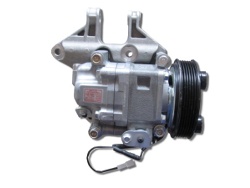 1325Конденсатор с вентилятором ресивером и кронштейнами в сборе21103F-8112006-10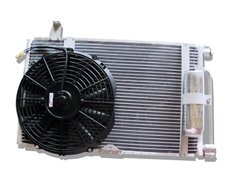 2397 73Блок отопителя с испарителем и терморегулятором в сборе2170F-8101008-84 FROST-8127102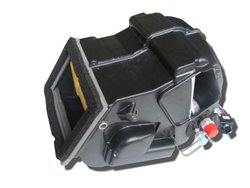 29Кронштейн натяжного ролика21103F-8114054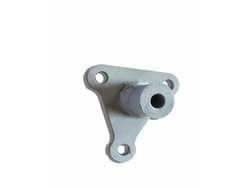 28Кронштейн генератора2110-1041034-20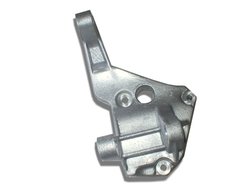 30Ролик натяжной2110-1041056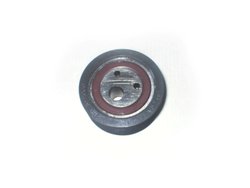 175 77Трубопровод высокого давления в сборе с датчиком давления21103F-8120170 FROST-8127312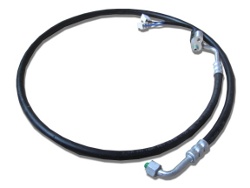 2389Трубопровод нагнетающий21103F-8120310-83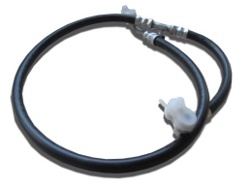 2390Трубопровод низкого давления21103F-8120020-83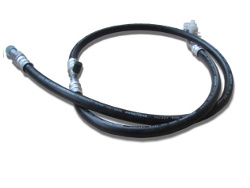 779Жгут проводов21103F-8127300-20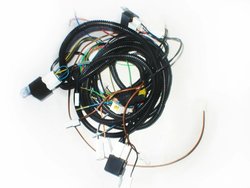 б/нРемень поликлиновой 6РК1115FROST-601115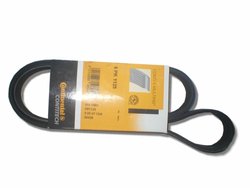 305Паспорт на кондиционерFROST-2110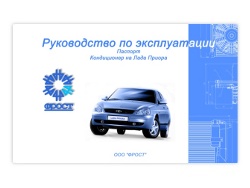 792Комплект метизов кондиционера21103F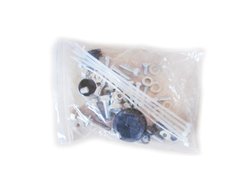 311Герметик Герлен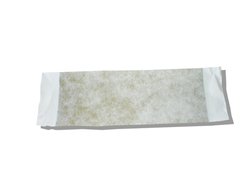 